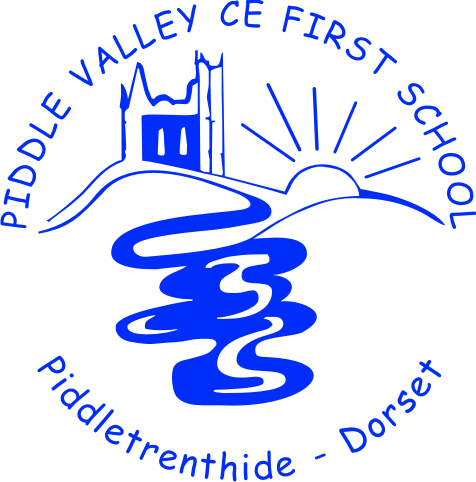 At Piddle Valley CE First School we understand the National Curriculum is designed to help pupils meet age related expectations. We believe to show mastery of the English writing curriculum, children need to be able to demonstrate key skills or concepts independently.  What constitutes independent writing has been defined and agreed across GTAT under the following principles;